Nasz znak: 25/DU/Z/15 	Data 19.05.2015 r.	Liczba stron: 4KOMUNIKAT nr 4Komisja ds. Zamówień Publicznych Instytutu Lotnictwa informuje, że do prowadzonego postępowania nr 25/DU/Z/15 wpłynęły pytania Wykonawcy, na które Zamawiający na podstawie art. 38 ust. 1 ustawy z dnia 29 tycznia 2004r. prawo zamówień publicznych (Dz. U. z 2013r., poz. 907 z późn. zm.) zwanej dalej ustawą pzp, udzielił następujących odpowiedzi:Pytanie nr 1Ad.:  2.  Opis przedmiotu zamówienia, Rysunek 1 – Konfiguracja… Agregat chłodniczyJakie są:  maksymalna i  minimalna temperatura wody/cieczy chłodzącej  ?Jaki jest skład chemiczny i  właściwości fizyczne wody/cieczy chłodzącej,
(w szczególności: pH, przewodność el., Twardość węglanowa, Twardość całkowita, zawartość siarczanów, chlorków, azotanów, amoniaku, żelaza, manganu, całkowita zawartość rozpuszczonych substancji, zawartość glikolu)?Jakie są:  ciśnienie robocze i max. przepływy wody/cieczy chłodzącej ?OdpowiedźZamawiający informuje, że agregat chłodniczy wyłączony z zakresu dostawy w ramach prowadzonego postępowania przetargowego nr 25/DU/Z/15, będzie zakupiony i dostarczony przez Zamawiającego w późniejszym terminie. Parametry agregatu (w tym moc chłodnicza) będą dobrane w taki sposób, aby pokryć zapotrzebowanie na odbiór ciepła z systemów wchodzących w skład zespołu napędowego oraz innych urządzeń nie objętych postępowaniem nr 25/DU/Z/15. Zamawiający oczekuje od oferentów biorących udział w postępowaniu przetargowym dostarczenia informacji nt. tego ile ciepła (w kW) będzie trzeba odebrać od poszczególnych systemów wchodzących w skład Zespołu Napędowego.Do doboru komponentów Zespołu Napędowego oferenci powinni przyjąć, że:Temperatura cieczy chłodzącej na wejściu do wymienników ciepła, płaszczy chłodzących itp. będzie stabilizowana przez agregat chłodniczy w zakresie 10±5°CCieczą chłodzącą będzie płyn o nazwie handlowej ERGOLID A -25°C; 
jego właściwości zebrane są poniżej w tabeli nr 1Ciśnienie cieczy chłodzącej wyniesie nie więcej 4 bary na zasilaniuDo regulacji wartości przepływu cieczy chłodzącej Dostawcy powinni na wyjściu każdego z wymienników dostarczonych urządzeń zainstalować zawór równoważący do regulacji przepływu tzw. hydrocontrol jak na rysunku 1 (przykładowy producent firma Oventrop)Tabela 1 – Właściwości płynu chłodzącego ERGOLID A -25°C;Źródło: http://www.sochaczew.boryszew.com.pl 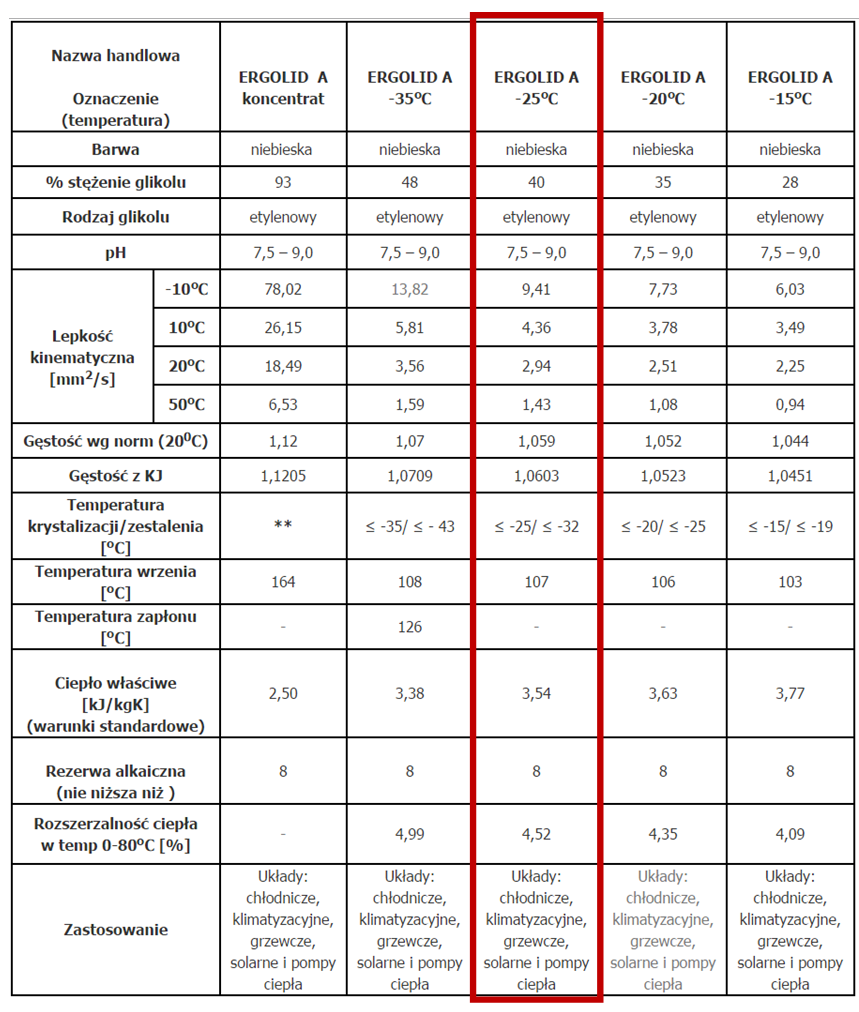 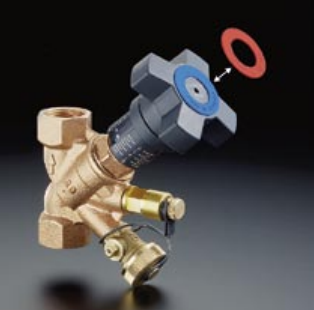 Rysunek 1 – Przykładowy zawór równoważący do regulacji przepływuPytanie nr 2Ad.:  2.5 Zasilanie w energię elektryczną Określenie “złącze kablowe SN 15 kV” prawie nic nie mówi .Jaka jest  minimalna i maksymalna moc zwarcia na szynach 15 kV (bez tych wielkości nie ma fizycznych podstaw do określenia zawartości wyższych harmonicznych w prądzie (THDi) i napięciu sieci (THDu ). Moc zwarcia na szynach 15 kV stanowi podstawę do określenia napięcia zwarcia transformatora przekształtnikowego, (wpływ na cenę transformatora). Alternatywnie: Jaka jest moc i napięcie zwarcia transformatora 110 kV/ 15 kV  ?Jaka jest tolerancja napięcia na 15 kV:   +/- 10 %,   +/- 5% ,   Inna ?   Jaka ?Co dostawca napędu będzie miał do dyspozycji: pole odpływowe w rozdzielni 15 kV zabezpieczone wyłącznikiem, opomiarowane (przekładniki) i wyposażone rozłącznik z uziemnikieM czydostęp do szyn 15 kV , a zabezpieczone pole odpływowe będzie musiał dostarczyć w ramach swojego zakresu dostawy  ?Dla jakiego najniższego napięcia sieci moc napędu musi być gwarantowana:0.95 * Un0.90 * Un  ?Określenie “złącze kablowe NN 0,4 kV” :Co dostawca napędu będzie miał do dyspozycji:  pole odpływowe w rozdzielni 0,4 kV zabezpieczone wyłącznikiem lub rozłącznikiem bezpiecznikowym, opomiarowane (przekładniki) czydostęp do szyn 0,4 kV , a zabezpieczone pole odpływowe będzie musiał dostarczyć w ramach swojego zakresu dostawy  ?OdpowiedźZamawiający doprowadzi kabel SN 15 kV do budynku, w którym znajdzie się nowy zespół napędowy. Kabel ten będzie wyprowadzony z nowego pola rozdzielni głównej 15 kV Instytutu Lotnictwa wyposażonego w wyłącznik 15 kV, 630A, komplet przekładników prądowych, cyfrowy zespół zabezpieczeń i rozłącznik z uziemnikiem. Dostawa kompletnej rozdzielnicy SN 15kV dla budynku zespołu napędowego jest po stronie Wykonawcy.Dane znamionowe i zwarciowe rozdzielni głównej SN 15 kV Instytutu Lotnictwa:Napięcie znamionowe – 17,5 kVNapięcie robocze – 15 kVPrąd znamionowy szyn zbiorczych – 1250 APrąd znamionowy krótkotrwały wytrzymywany – 12,5 kAPrąd zwarciowy 1 – sekundowy – 12,5 kAZnamionowe napięcie szczytowe udarowe 1,2/50 – 95 kVNapięcie znamionowe probiercze o częstotliwości sieciowej 50 Hz/ 1 min – 38 kVtolerancja napięcia na 15 kV: +/- 10%,Moc napędu musi być gwarantowana dla napięcia sieci 0,95 * Un.Zamawiający wyposaży budynek zespołu napędowego w rozdzielnicę NN 0,4 kV. Wykonawca będzie miał do dyspozycji pole odpływowe w rozdzielnicy 0,4 kV zabezpieczone rozłącznikiem bezpiecznikowym i wyposażone w komplet przekładników.Pytanie nr 3Ad.:  2.7.1 pkt. 18.  i  2.7.3 pkt. 10.:W jakim celu wymagany jest „hamulec postojowy zamontowany w tylnej części  silnika”  (2.7.1  - szczegółowe wymagania dotyczące napędu głównego, punkt 18.),  skoro pomiędzy okresami  pracy  zespołu napędowego ma on być obracany poprzez zamontowany na wolnym wale przekładni „samohamowny (np. z przekładnią ślimakową) mechanizm ruchu serwisowego”,   (2.7.3 „Przekładnie przyspieszające” punkt 10.)?  Samohamowność przekładni ślimakowej gwarantuje całkowity postój całego łańcucha napędowego (jeśli nie będzie wymagane powolne obracanie, 1-2 obr./min.).OdpowiedźPrzed 28.04.2015 Zamawiający umieścił na stronie ILOT dokument o nazwie „Modyfikacja SIZW opis przedmiotu zamówienia w formacie pdf”, w którym to zrezygnował z wymagania dotyczącego konieczności wyposażenia silnika o mocy 6 MW w hamulec postojowy. Wspomniany Opis Przedmiotu Zamówienia w formacie pdf zawiera obowiązujące wymagania.Pytanie nr 4Ad.:  2.7.9.: Przemiennik częstotliwości…Jaki stopień ochrony obudowy ,  IP.. ,   jest wymagany dla:Przemiennika częstotliwościTransformatora przekształtnikowegoSzafy Sterownika Zespołu Napędowego   ?OdpowiedźZamawiający dla obudów przemiennika częstotliwości, transformatora przekształtnikowego oraz szafy sterownika SZN wymaga stopnia ochrony nie gorszego niż IP30.Pytanie nr 5Ad.:  2.1  pkt 10.  i  2.6 pkt 3.   Hamowanie awaryjneCzy awaryjne zatrzymanie zespołu napędowego jest  bezwzględnie wymagane także  w przypadku utraty napięcia zasilania 15kV ?OdpowiedźW przypadku zaniku napięcia zasilania 15 kV, Zamawiający dopuszcza hamowanie Zespołu Napędowego wolnym wybiegiem. Zamawiający zaznacza jednocześnie, że żadne z zasileń podstawowych udostępnionych przez Zamawiającego – tj. SN 15 kV i NN 0,4 kV nie jest zasilaniem gwarantowanym. W przypadku zaniku podstawowego napięcia zasilania SN 15 kV lub NN 0,4 kV podczas pracy żadne z urządzeń wchodzących w skład zespołu napędowego nie powinno ulec uszkodzeniu. Jeżeli podczas zaniku Napęd Główny jest w ruchu, należy w bezpieczny sposób wykonać procedurę zatrzymania awaryjnego. Wykonawca powinien rozważyć zasilanie układów chłodzenia i/lub smarowania poprzez zasilacz bezprzerwowy UPS na taką okoliczność.Przewodniczący Komisjids. zamówień publicznychMaciej Marzec